بسم الله الرحمن الرحيماختبار الفترة الأولى الفصل الدراسي الثالث – ( الدور الأول ) – للعام الدراسي 1443هــــــــــــــــــــــــــــــــــــــــــــــــــــــــــــــــــــــــــــــــــــــــــــــــــــــــــــــــــــــــــــــــــــــــــــــــــــــــــــــــــــــــــــــــــــــــــــــــــــــــــــــــــــــــــــــــــــــــــــــــالسؤال الأول : فهم المقروء :                                                                             ــــــــــــــــــــــــــــــــــــــــــــــــــــــــــــــــــــــــــــــــــــــــــــــــــــــــــــــــــــــــــــتــــــــــــــــــــــــــــــــــــــــــــــــــــــــــــــــــــــــــــــــــــــــــــــــــــــــــــــــــ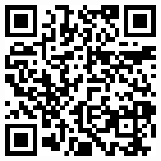  السؤال الثاني : فهم المسموع  :   ** اختر الإجابة الصحيحة :                                    استعمل الباركود للاستماع إلى النص السؤال الثالث : الصنف اللغوي :      ** اختر الإجابة الصحيحة :                                                                                 السؤال الرابع : الوظيفة النحوية :    ** اختر الإجابة الصحيحة :                                                                                 ــــــــــــــــــــــــــــــــــــــــــــــــــــــــــــــــــــــــــــــــــــــــــــــــــــــــــــــــــــــــــــــــــــــــــــــــــــــــــــــــــــــــــــــــــــــــــــــــــــــــــــــــــــــــــــــــــــــــــــالسؤال الخامس : الأسلوب اللغوي :  ** ضع علامة (  ) أو ( × ) أمام العبارات التالية :             ــــــــــــــــــــــــــــــــــــــــــــــــــــــــــــــــــــــــــــــــــــــــــــــــــــــــــــــــــــــــــــــــــــــــــــــــــــــــــــــــــــــــــــــــــــــــــــــــــــــــــــــــــــــــــــــــــــــــــــــ    السؤال السادس : الرسم الإملائي :   ** اختر الإجابة الصحيحة :                                      ـــــــــــــــــــــــــــــــــــــــــــــــــــــــــــــــــــــــــــــــــــــــــــــــــــــــــــــــــــــــــــــــــــــــــــــــــــــــــــــــــــــــــــــــــــــــــــــــــــــــــــــــــــــــــــــــــــــــــــــــ   السؤال السابع : الرسم الكتابي :      اكتب ما يلي بخط الرقعة
 فهل هو عاقل من بات فعلا      يشق لنفسه في الأرض قبرا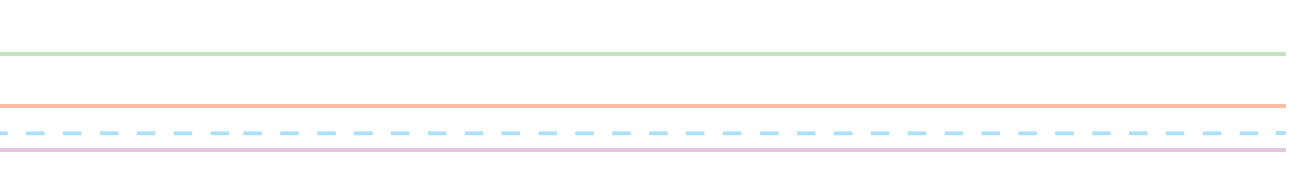 انتهت الأسئلة للحصول على نسخة وورد مع نموذج الإجابة استخدم هذا الباركود أو الرابط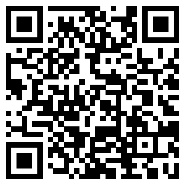 https://youtu.be/esWOQ7gJBNMالمملكة العربية السعوديةوزارة التعليمإدارة التعليم .................مدرسة : ......................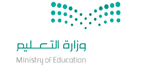 المادة : لغتي الخالدةالصف : الثالث  المتوسطالزمن : ساعتانالمصحح : المراجع :الدرجة كتابةالدرجة رقما 20التوقيع :التوقيع : اسم الطالب : ........................................................................................................الصف : الثالث  المتوسط (      )  5المَنْطقُ السَّليمُ في التَّعامُلِ مَعَ المُشْكِلاتِ ، يقتضي ألا نستخفَّ بالمُشْكِلَة الَّتي تَحْدُثُ قَريباً مِنَّا؛ لأنّه مِنَ الُمْمكِنِ أَنْ تُؤَثِّر َفينا نَتائِجُها لاحِقا، ومِنَ الأَوْلَى أَنْ نَقِفَ مَعَ مَنْ حَوْلَنا في مُشْكلاِتِهم، ما داموا في حاجَةٍ إِلَيْنا.كان هناك فَأْرُ وكَانَ يَحْيا حَيَاةً طيبة في المَزْرَعَةِ، وفي يوم جاءوا له بمصيدة. فجعل يدور في أرْجاءِ المزْرَعَةِ وَهُو يَصيحُ: لَقَدْ جاءوا لي بِمَصْيدَةٍ للِفِئْرانِ، هَيّا يا أصْدِقائي في المزْرَعَةِ أنْقِذوني. فقالت الدجاجة والبقرة والخروف: إنَّك المَقْصودُ بالمصْيَدَةِ، فلا تُقْلِقنا. عِنْدئذٍ قَرَّرَ الفَأْرُ أن يتجنَّبَ الوقوع فيها، وَابْتَعَدَ في سَيْرِهِ عَنْ مَكانِها، ونَامَ بَعْدَها قَرِيرَ العَيْنِ ، وَفَجْأَةً أمسكت المصيدة بثعبان وحدثت جلبة في المزرعة ؛ الأمر الَّذى عَجَّلَ بِقُدومِ زَوْجَةِ صَاحِبِ المَزْرَعَةِ الَّتي حَسِبَت أَنَّ الفَأْرَ قَدْ وَقَعَ في الفَخِّ، وَفَى ظَلامٍ الليل  أَمْسَكَتْ بالمصيَدَةِ، فَعاجَلَها الثُّعبانُ بِعَضَّةٍ سَامَّةٍ نُقِلَتْ عَلى أَثَرِها إِلى المُسْتَشْفى؛ وَلَمَّا كَانَ المَريضُ يَحْتاجُ إلى العِنايَةِ والغِذاءِ والإنْفاقِ، فَقد قَامَ صَاحِبُ المَزْرَعَةِ بِذَبْح الدَّجَاجَةِ لِغِذاءِ زَوْجَتِهِ، التي أصَابَها الوَهَنُ، وَسَرَىَ السُّمُّ في جَسَدِها، ثم باع البَقَرَةَ والخَروفَ كَي يُنْفِقَ عَلى زَوْجِتَه المسكينَة .فَتَأَمَّلْ لَمْ يَبْق عَلى قيْدِ الحَياةِ مِنَ الحَيَوانَاتِ في المزْرَعَةِ إلا الفَأْرُ الَّذى أَخَذَ الحَيطَةَ، وتَعامَلَ مَعَ مُشْكِلَتِه بِجِديَّةٍ وتَفكيرٍ سَليمٍ، في حِين لم تَسْلَمْ بَقيَّةُ الحَيَوانَات. المَنْطقُ السَّليمُ في التَّعامُلِ مَعَ المُشْكِلاتِ ، يقتضي ألا نستخفَّ بالمُشْكِلَة الَّتي تَحْدُثُ قَريباً مِنَّا؛ لأنّه مِنَ الُمْمكِنِ أَنْ تُؤَثِّر َفينا نَتائِجُها لاحِقا، ومِنَ الأَوْلَى أَنْ نَقِفَ مَعَ مَنْ حَوْلَنا في مُشْكلاِتِهم، ما داموا في حاجَةٍ إِلَيْنا.كان هناك فَأْرُ وكَانَ يَحْيا حَيَاةً طيبة في المَزْرَعَةِ، وفي يوم جاءوا له بمصيدة. فجعل يدور في أرْجاءِ المزْرَعَةِ وَهُو يَصيحُ: لَقَدْ جاءوا لي بِمَصْيدَةٍ للِفِئْرانِ، هَيّا يا أصْدِقائي في المزْرَعَةِ أنْقِذوني. فقالت الدجاجة والبقرة والخروف: إنَّك المَقْصودُ بالمصْيَدَةِ، فلا تُقْلِقنا. عِنْدئذٍ قَرَّرَ الفَأْرُ أن يتجنَّبَ الوقوع فيها، وَابْتَعَدَ في سَيْرِهِ عَنْ مَكانِها، ونَامَ بَعْدَها قَرِيرَ العَيْنِ ، وَفَجْأَةً أمسكت المصيدة بثعبان وحدثت جلبة في المزرعة ؛ الأمر الَّذى عَجَّلَ بِقُدومِ زَوْجَةِ صَاحِبِ المَزْرَعَةِ الَّتي حَسِبَت أَنَّ الفَأْرَ قَدْ وَقَعَ في الفَخِّ، وَفَى ظَلامٍ الليل  أَمْسَكَتْ بالمصيَدَةِ، فَعاجَلَها الثُّعبانُ بِعَضَّةٍ سَامَّةٍ نُقِلَتْ عَلى أَثَرِها إِلى المُسْتَشْفى؛ وَلَمَّا كَانَ المَريضُ يَحْتاجُ إلى العِنايَةِ والغِذاءِ والإنْفاقِ، فَقد قَامَ صَاحِبُ المَزْرَعَةِ بِذَبْح الدَّجَاجَةِ لِغِذاءِ زَوْجَتِهِ، التي أصَابَها الوَهَنُ، وَسَرَىَ السُّمُّ في جَسَدِها، ثم باع البَقَرَةَ والخَروفَ كَي يُنْفِقَ عَلى زَوْجِتَه المسكينَة .فَتَأَمَّلْ لَمْ يَبْق عَلى قيْدِ الحَياةِ مِنَ الحَيَوانَاتِ في المزْرَعَةِ إلا الفَأْرُ الَّذى أَخَذَ الحَيطَةَ، وتَعامَلَ مَعَ مُشْكِلَتِه بِجِديَّةٍ وتَفكيرٍ سَليمٍ، في حِين لم تَسْلَمْ بَقيَّةُ الحَيَوانَات. المَنْطقُ السَّليمُ في التَّعامُلِ مَعَ المُشْكِلاتِ ، يقتضي ألا نستخفَّ بالمُشْكِلَة الَّتي تَحْدُثُ قَريباً مِنَّا؛ لأنّه مِنَ الُمْمكِنِ أَنْ تُؤَثِّر َفينا نَتائِجُها لاحِقا، ومِنَ الأَوْلَى أَنْ نَقِفَ مَعَ مَنْ حَوْلَنا في مُشْكلاِتِهم، ما داموا في حاجَةٍ إِلَيْنا.كان هناك فَأْرُ وكَانَ يَحْيا حَيَاةً طيبة في المَزْرَعَةِ، وفي يوم جاءوا له بمصيدة. فجعل يدور في أرْجاءِ المزْرَعَةِ وَهُو يَصيحُ: لَقَدْ جاءوا لي بِمَصْيدَةٍ للِفِئْرانِ، هَيّا يا أصْدِقائي في المزْرَعَةِ أنْقِذوني. فقالت الدجاجة والبقرة والخروف: إنَّك المَقْصودُ بالمصْيَدَةِ، فلا تُقْلِقنا. عِنْدئذٍ قَرَّرَ الفَأْرُ أن يتجنَّبَ الوقوع فيها، وَابْتَعَدَ في سَيْرِهِ عَنْ مَكانِها، ونَامَ بَعْدَها قَرِيرَ العَيْنِ ، وَفَجْأَةً أمسكت المصيدة بثعبان وحدثت جلبة في المزرعة ؛ الأمر الَّذى عَجَّلَ بِقُدومِ زَوْجَةِ صَاحِبِ المَزْرَعَةِ الَّتي حَسِبَت أَنَّ الفَأْرَ قَدْ وَقَعَ في الفَخِّ، وَفَى ظَلامٍ الليل  أَمْسَكَتْ بالمصيَدَةِ، فَعاجَلَها الثُّعبانُ بِعَضَّةٍ سَامَّةٍ نُقِلَتْ عَلى أَثَرِها إِلى المُسْتَشْفى؛ وَلَمَّا كَانَ المَريضُ يَحْتاجُ إلى العِنايَةِ والغِذاءِ والإنْفاقِ، فَقد قَامَ صَاحِبُ المَزْرَعَةِ بِذَبْح الدَّجَاجَةِ لِغِذاءِ زَوْجَتِهِ، التي أصَابَها الوَهَنُ، وَسَرَىَ السُّمُّ في جَسَدِها، ثم باع البَقَرَةَ والخَروفَ كَي يُنْفِقَ عَلى زَوْجِتَه المسكينَة .فَتَأَمَّلْ لَمْ يَبْق عَلى قيْدِ الحَياةِ مِنَ الحَيَوانَاتِ في المزْرَعَةِ إلا الفَأْرُ الَّذى أَخَذَ الحَيطَةَ، وتَعامَلَ مَعَ مُشْكِلَتِه بِجِديَّةٍ وتَفكيرٍ سَليمٍ، في حِين لم تَسْلَمْ بَقيَّةُ الحَيَوانَات. المَنْطقُ السَّليمُ في التَّعامُلِ مَعَ المُشْكِلاتِ ، يقتضي ألا نستخفَّ بالمُشْكِلَة الَّتي تَحْدُثُ قَريباً مِنَّا؛ لأنّه مِنَ الُمْمكِنِ أَنْ تُؤَثِّر َفينا نَتائِجُها لاحِقا، ومِنَ الأَوْلَى أَنْ نَقِفَ مَعَ مَنْ حَوْلَنا في مُشْكلاِتِهم، ما داموا في حاجَةٍ إِلَيْنا.كان هناك فَأْرُ وكَانَ يَحْيا حَيَاةً طيبة في المَزْرَعَةِ، وفي يوم جاءوا له بمصيدة. فجعل يدور في أرْجاءِ المزْرَعَةِ وَهُو يَصيحُ: لَقَدْ جاءوا لي بِمَصْيدَةٍ للِفِئْرانِ، هَيّا يا أصْدِقائي في المزْرَعَةِ أنْقِذوني. فقالت الدجاجة والبقرة والخروف: إنَّك المَقْصودُ بالمصْيَدَةِ، فلا تُقْلِقنا. عِنْدئذٍ قَرَّرَ الفَأْرُ أن يتجنَّبَ الوقوع فيها، وَابْتَعَدَ في سَيْرِهِ عَنْ مَكانِها، ونَامَ بَعْدَها قَرِيرَ العَيْنِ ، وَفَجْأَةً أمسكت المصيدة بثعبان وحدثت جلبة في المزرعة ؛ الأمر الَّذى عَجَّلَ بِقُدومِ زَوْجَةِ صَاحِبِ المَزْرَعَةِ الَّتي حَسِبَت أَنَّ الفَأْرَ قَدْ وَقَعَ في الفَخِّ، وَفَى ظَلامٍ الليل  أَمْسَكَتْ بالمصيَدَةِ، فَعاجَلَها الثُّعبانُ بِعَضَّةٍ سَامَّةٍ نُقِلَتْ عَلى أَثَرِها إِلى المُسْتَشْفى؛ وَلَمَّا كَانَ المَريضُ يَحْتاجُ إلى العِنايَةِ والغِذاءِ والإنْفاقِ، فَقد قَامَ صَاحِبُ المَزْرَعَةِ بِذَبْح الدَّجَاجَةِ لِغِذاءِ زَوْجَتِهِ، التي أصَابَها الوَهَنُ، وَسَرَىَ السُّمُّ في جَسَدِها، ثم باع البَقَرَةَ والخَروفَ كَي يُنْفِقَ عَلى زَوْجِتَه المسكينَة .فَتَأَمَّلْ لَمْ يَبْق عَلى قيْدِ الحَياةِ مِنَ الحَيَوانَاتِ في المزْرَعَةِ إلا الفَأْرُ الَّذى أَخَذَ الحَيطَةَ، وتَعامَلَ مَعَ مُشْكِلَتِه بِجِديَّةٍ وتَفكيرٍ سَليمٍ، في حِين لم تَسْلَمْ بَقيَّةُ الحَيَوانَات. المَنْطقُ السَّليمُ في التَّعامُلِ مَعَ المُشْكِلاتِ ، يقتضي ألا نستخفَّ بالمُشْكِلَة الَّتي تَحْدُثُ قَريباً مِنَّا؛ لأنّه مِنَ الُمْمكِنِ أَنْ تُؤَثِّر َفينا نَتائِجُها لاحِقا، ومِنَ الأَوْلَى أَنْ نَقِفَ مَعَ مَنْ حَوْلَنا في مُشْكلاِتِهم، ما داموا في حاجَةٍ إِلَيْنا.كان هناك فَأْرُ وكَانَ يَحْيا حَيَاةً طيبة في المَزْرَعَةِ، وفي يوم جاءوا له بمصيدة. فجعل يدور في أرْجاءِ المزْرَعَةِ وَهُو يَصيحُ: لَقَدْ جاءوا لي بِمَصْيدَةٍ للِفِئْرانِ، هَيّا يا أصْدِقائي في المزْرَعَةِ أنْقِذوني. فقالت الدجاجة والبقرة والخروف: إنَّك المَقْصودُ بالمصْيَدَةِ، فلا تُقْلِقنا. عِنْدئذٍ قَرَّرَ الفَأْرُ أن يتجنَّبَ الوقوع فيها، وَابْتَعَدَ في سَيْرِهِ عَنْ مَكانِها، ونَامَ بَعْدَها قَرِيرَ العَيْنِ ، وَفَجْأَةً أمسكت المصيدة بثعبان وحدثت جلبة في المزرعة ؛ الأمر الَّذى عَجَّلَ بِقُدومِ زَوْجَةِ صَاحِبِ المَزْرَعَةِ الَّتي حَسِبَت أَنَّ الفَأْرَ قَدْ وَقَعَ في الفَخِّ، وَفَى ظَلامٍ الليل  أَمْسَكَتْ بالمصيَدَةِ، فَعاجَلَها الثُّعبانُ بِعَضَّةٍ سَامَّةٍ نُقِلَتْ عَلى أَثَرِها إِلى المُسْتَشْفى؛ وَلَمَّا كَانَ المَريضُ يَحْتاجُ إلى العِنايَةِ والغِذاءِ والإنْفاقِ، فَقد قَامَ صَاحِبُ المَزْرَعَةِ بِذَبْح الدَّجَاجَةِ لِغِذاءِ زَوْجَتِهِ، التي أصَابَها الوَهَنُ، وَسَرَىَ السُّمُّ في جَسَدِها، ثم باع البَقَرَةَ والخَروفَ كَي يُنْفِقَ عَلى زَوْجِتَه المسكينَة .فَتَأَمَّلْ لَمْ يَبْق عَلى قيْدِ الحَياةِ مِنَ الحَيَوانَاتِ في المزْرَعَةِ إلا الفَأْرُ الَّذى أَخَذَ الحَيطَةَ، وتَعامَلَ مَعَ مُشْكِلَتِه بِجِديَّةٍ وتَفكيرٍ سَليمٍ، في حِين لم تَسْلَمْ بَقيَّةُ الحَيَوانَات. المَنْطقُ السَّليمُ في التَّعامُلِ مَعَ المُشْكِلاتِ ، يقتضي ألا نستخفَّ بالمُشْكِلَة الَّتي تَحْدُثُ قَريباً مِنَّا؛ لأنّه مِنَ الُمْمكِنِ أَنْ تُؤَثِّر َفينا نَتائِجُها لاحِقا، ومِنَ الأَوْلَى أَنْ نَقِفَ مَعَ مَنْ حَوْلَنا في مُشْكلاِتِهم، ما داموا في حاجَةٍ إِلَيْنا.كان هناك فَأْرُ وكَانَ يَحْيا حَيَاةً طيبة في المَزْرَعَةِ، وفي يوم جاءوا له بمصيدة. فجعل يدور في أرْجاءِ المزْرَعَةِ وَهُو يَصيحُ: لَقَدْ جاءوا لي بِمَصْيدَةٍ للِفِئْرانِ، هَيّا يا أصْدِقائي في المزْرَعَةِ أنْقِذوني. فقالت الدجاجة والبقرة والخروف: إنَّك المَقْصودُ بالمصْيَدَةِ، فلا تُقْلِقنا. عِنْدئذٍ قَرَّرَ الفَأْرُ أن يتجنَّبَ الوقوع فيها، وَابْتَعَدَ في سَيْرِهِ عَنْ مَكانِها، ونَامَ بَعْدَها قَرِيرَ العَيْنِ ، وَفَجْأَةً أمسكت المصيدة بثعبان وحدثت جلبة في المزرعة ؛ الأمر الَّذى عَجَّلَ بِقُدومِ زَوْجَةِ صَاحِبِ المَزْرَعَةِ الَّتي حَسِبَت أَنَّ الفَأْرَ قَدْ وَقَعَ في الفَخِّ، وَفَى ظَلامٍ الليل  أَمْسَكَتْ بالمصيَدَةِ، فَعاجَلَها الثُّعبانُ بِعَضَّةٍ سَامَّةٍ نُقِلَتْ عَلى أَثَرِها إِلى المُسْتَشْفى؛ وَلَمَّا كَانَ المَريضُ يَحْتاجُ إلى العِنايَةِ والغِذاءِ والإنْفاقِ، فَقد قَامَ صَاحِبُ المَزْرَعَةِ بِذَبْح الدَّجَاجَةِ لِغِذاءِ زَوْجَتِهِ، التي أصَابَها الوَهَنُ، وَسَرَىَ السُّمُّ في جَسَدِها، ثم باع البَقَرَةَ والخَروفَ كَي يُنْفِقَ عَلى زَوْجِتَه المسكينَة .فَتَأَمَّلْ لَمْ يَبْق عَلى قيْدِ الحَياةِ مِنَ الحَيَوانَاتِ في المزْرَعَةِ إلا الفَأْرُ الَّذى أَخَذَ الحَيطَةَ، وتَعامَلَ مَعَ مُشْكِلَتِه بِجِديَّةٍ وتَفكيرٍ سَليمٍ، في حِين لم تَسْلَمْ بَقيَّةُ الحَيَوانَات. المَنْطقُ السَّليمُ في التَّعامُلِ مَعَ المُشْكِلاتِ ، يقتضي ألا نستخفَّ بالمُشْكِلَة الَّتي تَحْدُثُ قَريباً مِنَّا؛ لأنّه مِنَ الُمْمكِنِ أَنْ تُؤَثِّر َفينا نَتائِجُها لاحِقا، ومِنَ الأَوْلَى أَنْ نَقِفَ مَعَ مَنْ حَوْلَنا في مُشْكلاِتِهم، ما داموا في حاجَةٍ إِلَيْنا.كان هناك فَأْرُ وكَانَ يَحْيا حَيَاةً طيبة في المَزْرَعَةِ، وفي يوم جاءوا له بمصيدة. فجعل يدور في أرْجاءِ المزْرَعَةِ وَهُو يَصيحُ: لَقَدْ جاءوا لي بِمَصْيدَةٍ للِفِئْرانِ، هَيّا يا أصْدِقائي في المزْرَعَةِ أنْقِذوني. فقالت الدجاجة والبقرة والخروف: إنَّك المَقْصودُ بالمصْيَدَةِ، فلا تُقْلِقنا. عِنْدئذٍ قَرَّرَ الفَأْرُ أن يتجنَّبَ الوقوع فيها، وَابْتَعَدَ في سَيْرِهِ عَنْ مَكانِها، ونَامَ بَعْدَها قَرِيرَ العَيْنِ ، وَفَجْأَةً أمسكت المصيدة بثعبان وحدثت جلبة في المزرعة ؛ الأمر الَّذى عَجَّلَ بِقُدومِ زَوْجَةِ صَاحِبِ المَزْرَعَةِ الَّتي حَسِبَت أَنَّ الفَأْرَ قَدْ وَقَعَ في الفَخِّ، وَفَى ظَلامٍ الليل  أَمْسَكَتْ بالمصيَدَةِ، فَعاجَلَها الثُّعبانُ بِعَضَّةٍ سَامَّةٍ نُقِلَتْ عَلى أَثَرِها إِلى المُسْتَشْفى؛ وَلَمَّا كَانَ المَريضُ يَحْتاجُ إلى العِنايَةِ والغِذاءِ والإنْفاقِ، فَقد قَامَ صَاحِبُ المَزْرَعَةِ بِذَبْح الدَّجَاجَةِ لِغِذاءِ زَوْجَتِهِ، التي أصَابَها الوَهَنُ، وَسَرَىَ السُّمُّ في جَسَدِها، ثم باع البَقَرَةَ والخَروفَ كَي يُنْفِقَ عَلى زَوْجِتَه المسكينَة .فَتَأَمَّلْ لَمْ يَبْق عَلى قيْدِ الحَياةِ مِنَ الحَيَوانَاتِ في المزْرَعَةِ إلا الفَأْرُ الَّذى أَخَذَ الحَيطَةَ، وتَعامَلَ مَعَ مُشْكِلَتِه بِجِديَّةٍ وتَفكيرٍ سَليمٍ، في حِين لم تَسْلَمْ بَقيَّةُ الحَيَوانَات. 1وقعت أحداث هذه القصة في ......وقعت أحداث هذه القصة في ......وقعت أحداث هذه القصة في ......وقعت أحداث هذه القصة في ......وقعت أحداث هذه القصة في ......وقعت أحداث هذه القصة في ......1أحقل  بمزرعة       جـغابة  2أمسكت المصيدة ب....................أمسكت المصيدة ب....................أمسكت المصيدة ب....................أمسكت المصيدة ب....................أمسكت المصيدة ب....................أمسكت المصيدة ب....................2أفأر  بثعبان   جـدجاجة 3السبب في نجاة الفأر من المصيدة ..............السبب في نجاة الفأر من المصيدة ..............السبب في نجاة الفأر من المصيدة ..............السبب في نجاة الفأر من المصيدة ..............السبب في نجاة الفأر من المصيدة ..............السبب في نجاة الفأر من المصيدة ..............3أأخذ الحيطة   بتعامل مع المشكلة بجدية وتفكير سليم     جـكلاهما صواب   4لماذا باع صاحب المزرعة البقرة والخروف؟ 4........................................................................................5ما المنطق السليم في التعامل مع المشكلات؟  5.................................................................   3   6- سبب وقوع محمد في الإدمان:   6- سبب وقوع محمد في الإدمان:   6- سبب وقوع محمد في الإدمان:   6- سبب وقوع محمد في الإدمان:أ -  حب التطلع     ب- أصدقاء السوء    جـ تجار المخدرات            د – شبكة الإنترنت       7 – كان من نتائج تناول الحبوب المنشطة قبل الاختبارات 7 – كان من نتائج تناول الحبوب المنشطة قبل الاختبارات 7 – كان من نتائج تناول الحبوب المنشطة قبل الاختبارات 7 – كان من نتائج تناول الحبوب المنشطة قبل الاختبارات أ -  زيادة التركيز         ب- الحصول على أعلى الدرجات        جـ - لم يستوعب أي شيء     د ـ النجاح والتفوق   8- برنامج يساعد المتعافي على عدم العودة إلى الإدمان  :8- برنامج يساعد المتعافي على عدم العودة إلى الإدمان  :8- برنامج يساعد المتعافي على عدم العودة إلى الإدمان  :8- برنامج يساعد المتعافي على عدم العودة إلى الإدمان  :أ – الدعم الفني  ب- الدعم الاجتماعي           جـ ـ الدعم المالي   د ـ الدعم الذاتي     29- اسم الآلة قد يأتي جامدًا غير مشتق، مثل:9- اسم الآلة قد يأتي جامدًا غير مشتق، مثل:9- اسم الآلة قد يأتي جامدًا غير مشتق، مثل:9- اسم الآلة قد يأتي جامدًا غير مشتق، مثل:أ -  مشرط.ب-  محراث .          جـ ـ  السكين .           د ـ غسالة .10- ‏اختر أسماء الآلة الصحيحة فيما يلي:10- ‏اختر أسماء الآلة الصحيحة فيما يلي:10- ‏اختر أسماء الآلة الصحيحة فيما يلي:10- ‏اختر أسماء الآلة الصحيحة فيما يلي:أ - مِكْنسة. مِلْعقة مِحْفظة.ب- مَكْنسة. مَلْعقة مَحْفظةجـ ـ مُكْنسة. مُلْعقة مُحْفظةد ـ غير ذلك    311 - دخل الطالب بعد المعلم مباشرة          عبر عن تلك الجملة مستخدما حرف العطف المناسب.11 - دخل الطالب بعد المعلم مباشرة          عبر عن تلك الجملة مستخدما حرف العطف المناسب.11 - دخل الطالب بعد المعلم مباشرة          عبر عن تلك الجملة مستخدما حرف العطف المناسب.11 - دخل الطالب بعد المعلم مباشرة          عبر عن تلك الجملة مستخدما حرف العطف المناسب.أ - دخل الطالب والمعلم.ب- دخل الطالب ثم المعلم.          جـ دخل المعلم فالطالب.           د ـ دخل  الطالب أو المعلم.12- سيظل شعارنا الثبات ......التراجع.    أكمل بحرف عطف مناسب.. .12- سيظل شعارنا الثبات ......التراجع.    أكمل بحرف عطف مناسب.. .12- سيظل شعارنا الثبات ......التراجع.    أكمل بحرف عطف مناسب.. .12- سيظل شعارنا الثبات ......التراجع.    أكمل بحرف عطف مناسب.. .أ -  أو       ب-  لا       جـ - ثم       د ـ  و 13- ‏‏اختر أحد السبيلين: الضياع أو النجاة.           المعطوف عليه في العبارة:13- ‏‏اختر أحد السبيلين: الضياع أو النجاة.           المعطوف عليه في العبارة:13- ‏‏اختر أحد السبيلين: الضياع أو النجاة.           المعطوف عليه في العبارة:13- ‏‏اختر أحد السبيلين: الضياع أو النجاة.           المعطوف عليه في العبارة:أ - السبيلينب- الضياعجـ ـ النجاةد ـ أحد    214توضع علامة التعجب (؟) في نهاية أسلوب التعجب.15‏من شروط صياغة الفعل المراد التعجب منه، أن يكون ثلاثيا ومثبتا ومبنيا للمعلوم .   3   16- الكلمة التي كتبت بشكل صحيح فيما يلي هي :   16- الكلمة التي كتبت بشكل صحيح فيما يلي هي :   16- الكلمة التي كتبت بشكل صحيح فيما يلي هي :   16- الكلمة التي كتبت بشكل صحيح فيما يلي هي :أ -  سماءًاب-  سماءً     جـ ـ  رجلً         د ـ حقيبتًا17- الجملة التي كتبت بشكل صحيح فيما يأتي هي :17- الجملة التي كتبت بشكل صحيح فيما يأتي هي :17- الجملة التي كتبت بشكل صحيح فيما يأتي هي :17- الجملة التي كتبت بشكل صحيح فيما يأتي هي :أ -  مسلموا القرية متعاونون     ب- المسلم يدعوا ربه     جـ - المسلم يسموا بنفسه     د ـ المسلمون تعاونوا في الخير 18-  تزاد الألف بعد الواو في  :18-  تزاد الألف بعد الواو في  :18-  تزاد الألف بعد الواو في  :18-  تزاد الألف بعد الواو في  :أ –أولوب- ذوو         جـ ـ  يدعو    د ـ ذهبو   2